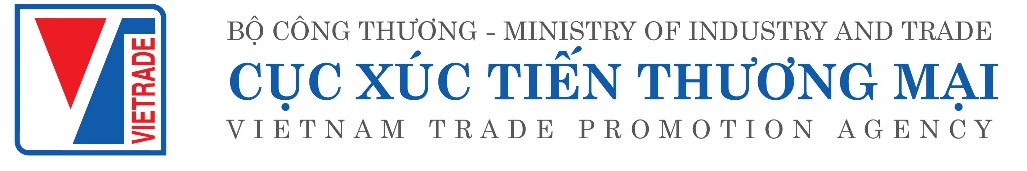 ĐĂNG KÝ DANH SÁCH NHÂN SỰ THAM GIA ĐOÀN GIAO DỊCH THƯƠNG MẠI TẠI THỔ NHĨ KỲ VÀ ISRAEL  Thời gian dự kiến: Từ ngày 30/10/2022 đến ngày 06/11/20221.  Thông tin doanh nghiệp tham gia chương trình1.  Thông tin doanh nghiệp tham gia chương trình1.  Thông tin doanh nghiệp tham gia chương trình1.  Thông tin doanh nghiệp tham gia chương trình1.  Thông tin doanh nghiệp tham gia chương trình1.  Thông tin doanh nghiệp tham gia chương trình1.  Thông tin doanh nghiệp tham gia chương trình1.  Thông tin doanh nghiệp tham gia chương trình1.  Thông tin doanh nghiệp tham gia chương trình1.  Thông tin doanh nghiệp tham gia chương trìnhTên tổ chức / doanh nghiệp:Tên tổ chức / doanh nghiệp:Tên tổ chức / doanh nghiệp:                                                                                                                   Mã số thuế:                                                                                                                   Mã số thuế:                                                                                                                   Mã số thuế:                                                                                                                   Mã số thuế:                                                                                                                   Mã số thuế:                                                                                                                   Mã số thuế:                                                                                                                   Mã số thuế:Tên giao dịch quốc tế:Tên giao dịch quốc tế:Tên giao dịch quốc tế:Tên giao dịch quốc tế:Tên giao dịch quốc tế:Địa chỉ:Địa chỉ:Tel:                                                                                Fax: Tel:                                                                                Fax: Tel:                                                                                Fax: Tel:                                                                                Fax: Tel:                                                                                Fax: Tel:                                                                                Fax: Tel:                                                                                Fax: Tel:                                                                                Fax: Tel:                                                                                Fax: Tel:                                                                                Fax: Email:                                                                            Website:Email:                                                                            Website:Email:                                                                            Website:Email:                                                                            Website:Email:                                                                            Website:Email:                                                                            Website:Email:                                                                            Website:Email:                                                                            Website:Email:                                                                            Website:Email:                                                                            Website:Đầu mối liên hệ:Đầu mối liên hệ:Đầu mối liên hệ:Đầu mối liên hệ:Đầu mối liên hệ:Đầu mối liên hệ:Đầu mối liên hệ:Đầu mối liên hệ:Đầu mối liên hệ:Đầu mối liên hệ:Họ tên:Họ tên:Họ tên:Họ tên:                                                Chức vụ:                                                Chức vụ:                                                Chức vụ:                                                Chức vụ:                                                Chức vụ:                                                Chức vụ:Đơn vị công tác:                                                            Điện thoại di động (ĐTDD):Đơn vị công tác:                                                            Điện thoại di động (ĐTDD):Đơn vị công tác:                                                            Điện thoại di động (ĐTDD):Đơn vị công tác:                                                            Điện thoại di động (ĐTDD):Đơn vị công tác:                                                            Điện thoại di động (ĐTDD):Đơn vị công tác:                                                            Điện thoại di động (ĐTDD):Đơn vị công tác:                                                            Điện thoại di động (ĐTDD):Đơn vị công tác:                                                            Điện thoại di động (ĐTDD):Đơn vị công tác:                                                            Điện thoại di động (ĐTDD):Đơn vị công tác:                                                            Điện thoại di động (ĐTDD): 2. Doanh nghiệp quyết định cử các thành viên có tên sau đây tham gia Chương trình và cam kết chịu hoàn toàn trách nhiệm về người được cử đi công tác nước ngoài 2. Doanh nghiệp quyết định cử các thành viên có tên sau đây tham gia Chương trình và cam kết chịu hoàn toàn trách nhiệm về người được cử đi công tác nước ngoài 2. Doanh nghiệp quyết định cử các thành viên có tên sau đây tham gia Chương trình và cam kết chịu hoàn toàn trách nhiệm về người được cử đi công tác nước ngoài 2. Doanh nghiệp quyết định cử các thành viên có tên sau đây tham gia Chương trình và cam kết chịu hoàn toàn trách nhiệm về người được cử đi công tác nước ngoài 2. Doanh nghiệp quyết định cử các thành viên có tên sau đây tham gia Chương trình và cam kết chịu hoàn toàn trách nhiệm về người được cử đi công tác nước ngoài 2. Doanh nghiệp quyết định cử các thành viên có tên sau đây tham gia Chương trình và cam kết chịu hoàn toàn trách nhiệm về người được cử đi công tác nước ngoài 2. Doanh nghiệp quyết định cử các thành viên có tên sau đây tham gia Chương trình và cam kết chịu hoàn toàn trách nhiệm về người được cử đi công tác nước ngoài 2. Doanh nghiệp quyết định cử các thành viên có tên sau đây tham gia Chương trình và cam kết chịu hoàn toàn trách nhiệm về người được cử đi công tác nước ngoài 2. Doanh nghiệp quyết định cử các thành viên có tên sau đây tham gia Chương trình và cam kết chịu hoàn toàn trách nhiệm về người được cử đi công tác nước ngoài 2. Doanh nghiệp quyết định cử các thành viên có tên sau đây tham gia Chương trình và cam kết chịu hoàn toàn trách nhiệm về người được cử đi công tác nước ngoàiTTHọ và tênHọ và tênHọ và tênHọ và tênHọ và tênChức danhNgày/ tháng/ năm sinhSố hộ chiếuNgày cấp/ngày hết hạn1……………………..(trưởng đoàn)……………………..(trưởng đoàn)……………………..(trưởng đoàn)……………………..(trưởng đoàn)……………………..(trưởng đoàn)2345678Trong đó ông/bà……………………..là người nhận hỗ trợ chi phí theo Chương trình cấp quốc gia về XTTM (nếu có)Trong đó ông/bà……………………..là người nhận hỗ trợ chi phí theo Chương trình cấp quốc gia về XTTM (nếu có)Trong đó ông/bà……………………..là người nhận hỗ trợ chi phí theo Chương trình cấp quốc gia về XTTM (nếu có)Trong đó ông/bà……………………..là người nhận hỗ trợ chi phí theo Chương trình cấp quốc gia về XTTM (nếu có)Trong đó ông/bà……………………..là người nhận hỗ trợ chi phí theo Chương trình cấp quốc gia về XTTM (nếu có)Trong đó ông/bà……………………..là người nhận hỗ trợ chi phí theo Chương trình cấp quốc gia về XTTM (nếu có)Trong đó ông/bà……………………..là người nhận hỗ trợ chi phí theo Chương trình cấp quốc gia về XTTM (nếu có)Trong đó ông/bà……………………..là người nhận hỗ trợ chi phí theo Chương trình cấp quốc gia về XTTM (nếu có)Trong đó ông/bà……………………..là người nhận hỗ trợ chi phí theo Chương trình cấp quốc gia về XTTM (nếu có)Trong đó ông/bà……………………..là người nhận hỗ trợ chi phí theo Chương trình cấp quốc gia về XTTM (nếu có)3. Chúng tôi cam kết tham gia đầy đủ mọi hoạt động của Chương trình, chấp hành nghiêm chỉnh nội quy và quy định của Ban tổ chức Đoàn doanh nghiệp Việt Nam, các quy định của pháp luật Việt Nam và nước sở tại./.3. Chúng tôi cam kết tham gia đầy đủ mọi hoạt động của Chương trình, chấp hành nghiêm chỉnh nội quy và quy định của Ban tổ chức Đoàn doanh nghiệp Việt Nam, các quy định của pháp luật Việt Nam và nước sở tại./.3. Chúng tôi cam kết tham gia đầy đủ mọi hoạt động của Chương trình, chấp hành nghiêm chỉnh nội quy và quy định của Ban tổ chức Đoàn doanh nghiệp Việt Nam, các quy định của pháp luật Việt Nam và nước sở tại./.3. Chúng tôi cam kết tham gia đầy đủ mọi hoạt động của Chương trình, chấp hành nghiêm chỉnh nội quy và quy định của Ban tổ chức Đoàn doanh nghiệp Việt Nam, các quy định của pháp luật Việt Nam và nước sở tại./.3. Chúng tôi cam kết tham gia đầy đủ mọi hoạt động của Chương trình, chấp hành nghiêm chỉnh nội quy và quy định của Ban tổ chức Đoàn doanh nghiệp Việt Nam, các quy định của pháp luật Việt Nam và nước sở tại./.3. Chúng tôi cam kết tham gia đầy đủ mọi hoạt động của Chương trình, chấp hành nghiêm chỉnh nội quy và quy định của Ban tổ chức Đoàn doanh nghiệp Việt Nam, các quy định của pháp luật Việt Nam và nước sở tại./.3. Chúng tôi cam kết tham gia đầy đủ mọi hoạt động của Chương trình, chấp hành nghiêm chỉnh nội quy và quy định của Ban tổ chức Đoàn doanh nghiệp Việt Nam, các quy định của pháp luật Việt Nam và nước sở tại./.3. Chúng tôi cam kết tham gia đầy đủ mọi hoạt động của Chương trình, chấp hành nghiêm chỉnh nội quy và quy định của Ban tổ chức Đoàn doanh nghiệp Việt Nam, các quy định của pháp luật Việt Nam và nước sở tại./.3. Chúng tôi cam kết tham gia đầy đủ mọi hoạt động của Chương trình, chấp hành nghiêm chỉnh nội quy và quy định của Ban tổ chức Đoàn doanh nghiệp Việt Nam, các quy định của pháp luật Việt Nam và nước sở tại./.3. Chúng tôi cam kết tham gia đầy đủ mọi hoạt động của Chương trình, chấp hành nghiêm chỉnh nội quy và quy định của Ban tổ chức Đoàn doanh nghiệp Việt Nam, các quy định của pháp luật Việt Nam và nước sở tại./.